DOTAZNÍK pro zákonné zástupce dítěte do přípravného ročníku pro školní rok 2020/2021Poznámka: Výše uvedené osobní údaje jsou nutné k vedení dokumentace a školní matriky dle § 28 zákona č.561/2004 Sb., o předškolním, základním, středním, vyšším odborném a jiném vzdělání (školský zákon) ve znění předpisů pozdějších a při jejich zpracování postupuje škola podle zákona č.101/2000 Sb., o ochraně osobních údajů, ve znění pozdějších předpisů.__________________________________________________________________________________Potvrzení správnosti zapsaných údajů, souhlas se zpracováním údajů Potvrzuji správnost zapsaných údajů a dávám svůj souhlas Základní škole, Praha 4, Nedvědovo náměstí 140, k tomu, aby zpracovávala a evidovala osobní údaje naše a našeho dítěte:..........................................................................................................................................................ve smyslu všech ustanovení zákona č. 101/2000 Sb., o ochraně osobních údajů, v platném znění. Svůj souhlas poskytuji pro účely vedení povinné dokumentace školy podle zákona č. 561/2004 Sb., školský zákon, v platném znění a pro účely související s běžným chodem školy (pro účel prezentace školy zveřejňování údajů a fotografií dítěte v propagačních materiálech školy - na internetových stránkách školy, FB stránky školy, v budově školy, v masových médiích - noviny, časopisy, televize, rozhlas, internet).Souhlas poskytuji na celé období školní docházky mého dítěte na této škole a na zákonem stanovenou dobu, po kterou se tato dokumentace na škole povinně archivuje. Souhlas poskytuji pouze uvedené škole a jejímu zřizovateli, kteří mimo zákonem stanovených případů nesmí tyto osobní a citlivé údaje poskytnout dalším osobám a úřadům. Byl/a jsem poučen o právech podle zákona č. 101/2000 Sb., o ochraně osobních údajů, v platném znění.Základní škola, Praha 4, Nedvědovo náměstí 140 jako správce osobních údajů zpracovává údaje uvedené v přihlášce pro účely vedení dokumentace školy, vedené na základě § 28  zákona č. 561/2004 Sb., školského zákona, v platném znění.K uplatnění práv v oblasti osobních údajů je možné se na školu obracet prostřednictvím emailu na adrese martin.belousek@zs-podoli.cz nebo poštou na adrese Základní škola, Praha 4, Nedvědovo náměstí 140. Výše uvedenými způsoby je možné uplatnit právo na přístup k osobním údajům, na jejich opravu nebo výmaz, omezení zpracování, vznést námitku proti zpracování, uplatnit právo na přenositelnost údajů a uplatnit další práva, vztahující se k ochraně osobních údajů.Souhlas, na základě kterého jsou údaje zpracovávané, lze odvolat.Soulad s volbou školy mezi zákonnými zástupciKe dni zápisu není rozpor mezi zákonnými zástupci o volbě školy pro jejich dítě.Zúčastněný zákonný zástupce byl požádán vedením školy, aby informoval druhého nepřítomného zákonného zástupce o tom, že dítě absolvovalo zápis v Základní škole, Praha 4, Nedvědovo náměstí 140.V Praze, dne..........................................2020           	      …...............................       						                podpis zákonného zástupce__________________________________________________________________________________Souhlas s absolvováním motivační části zápisuSOUHLASÍM,aby se mé dítě ………………………………………………………………účastnilo        motivační části zápisu: rozhovoru s pedagogickým pracovníkem, zaměřeného na motivování dítěte pro školní docházku a orientační posouzení jeho školní připravenosti,dalších činností a aktivit spojených se sledováním dovedností dítěte Beru na vědomí, že mohu být u všech částí zápisu s dítětem.V Praze, dne..........................................2020           	               ........................................................        								         podpis zákonného zástupceZápisní list do 1. ročníku pro školní rok 2020/2021 obsahuje celkem 4 listy.	Příjmení (dítěte):Jméno:Rodné číslo:Datum narození:Registrační číslo:*vyplní školaČíslo jednací:*vyplní školaMísto narození:Pohlaví:Stát narození:Státní občanství:Zdr. pojišťovna:TRVALÉ BYDLIŠTĚ:TRVALÉ BYDLIŠTĚ:TRVALÉ BYDLIŠTĚ:TRVALÉ BYDLIŠTĚ:Ulice:Číslo popisné/orientační:Obec:Číslo popisné/orientační:Okres bydliště:Část obce:PSČ:Kraj bydliště:Stát bydliště:PŘECHODNÉ BYDLIŠTĚ:PŘECHODNÉ BYDLIŠTĚ:PŘECHODNÉ BYDLIŠTĚ:PŘECHODNÉ BYDLIŠTĚ:Ulice:Číslo popisné/orientační:Obec:Číslo popisné/orientační:Okres bydliště:Část obce:PSČ:Kraj bydliště:Stát bydliště:ZÁKONNÍ ZÁSTUPCI:ZÁKONNÍ ZÁSTUPCI:ZÁKONNÍ ZÁSTUPCI:ZÁKONNÍ ZÁSTUPCI:Příjmení:Jméno:Tituly:Vztah (matka, otec, babička, dědeček...):Vztah (matka, otec, babička, dědeček...):Ulice:Číslo popisné/orientační:Obec:Číslo popisné/orientační:Okres bydliště:Část obce:PSČ:Kraj bydliště:Telefon:Stát bydliště:Telefon do zaměstnání:Mobilní telefon:Email:Příjmení:Jméno:Tituly:Vztah (matka, otec, babička, dědeček...):Vztah (matka, otec, babička, dědeček...):Ulice:Číslo popisné/orientační:Obec:Číslo popisné/orientační:Okres bydliště:Část obce:PSČ:Kraj bydliště:Telefon:Stát bydliště:Telefon do zaměstnání:Mobilní telefon:Email:PŘEDCHOZÍ ŠKOLA:PŘEDCHOZÍ ŠKOLA:PŘEDCHOZÍ ŠKOLA:mateřská školamateřská školapřípravná třída základní školypřípravná třída základní školyzákladní škola z prvního ročníkuzákladní škola z prvního ročníkuJiné:Název + adresa předchozí školy:Název + adresa předchozí školy:ZDRAVOTNÍ POSTIŽENÍ:ZDRAVOTNÍ POSTIŽENÍ:ZDRAVOTNÍ POSTIŽENÍ:ANOANONEPoznámky:Poznámky:Poznámky:Poznámky:Poznámky:Poznámky:INFORMACE O ZÁPISU:INFORMACE O ZÁPISU:INFORMACE O ZÁPISU:Datum zápisu:Druh zápisu:normální v řádném termínupředběžný, nar. po 31.8.po jednoletém odkladupo dvouletém odkladudodatečný odkladbudeme pro dítě žádat odkladbudeme pro dítě žádat odkladodklad povinné školní docházky v loňském roceodklad povinné školní docházky v loňském roceDalší doplňující údaje o dítěti, které považujete za důležité:Další doplňující údaje o dítěti, které považujete za důležité:Další doplňující údaje o dítěti, které považujete za důležité:Další doplňující údaje o dítěti, které považujete za důležité:Podpisy zákonných zástupců:Podpisy zákonných zástupců:Podpisy zákonných zástupců:Podpisy zákonných zástupců:Datum:Zapisující učitel: *vyplní škola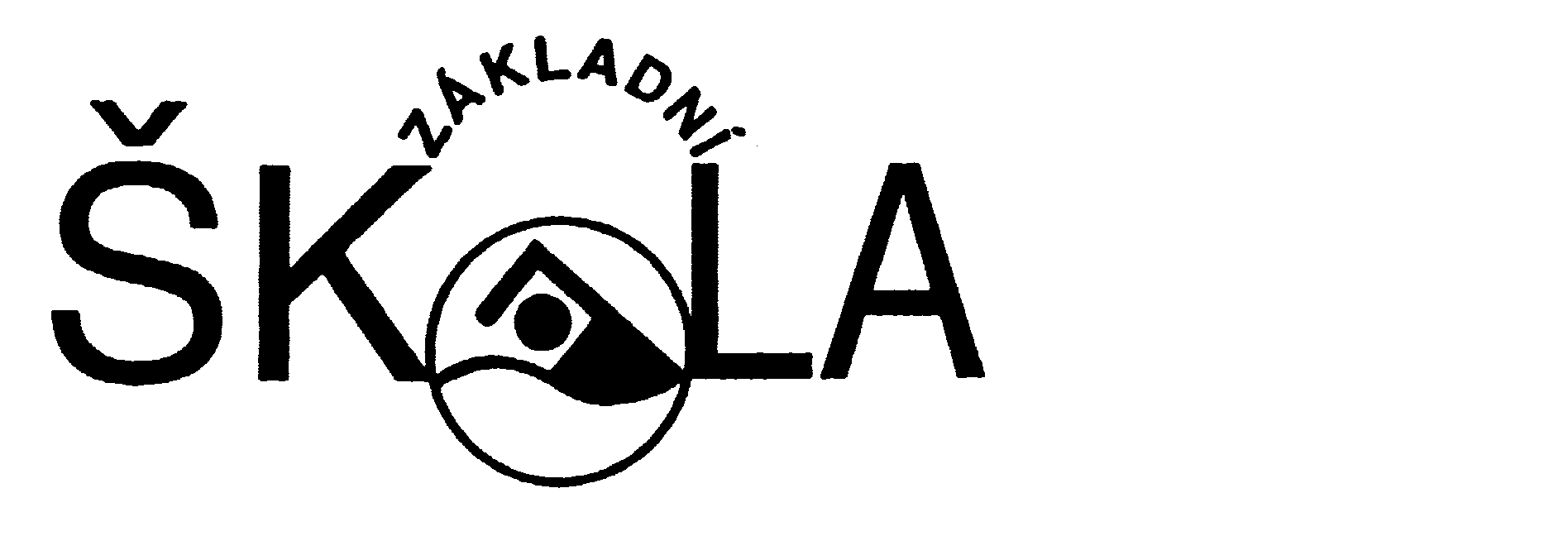 